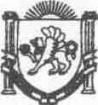 Республика КрымНижнегорский район Администрация Чкаловского сельского поселенияПОСТАНОВЛЕНИЕ  № 16325.11.2020г.                                                                                                               с.Чкалово  О Порядке утверждения уставовказачьих обществ в Чкаловскомсельском поселении Нижнегорского районаРуководствуясь Федеральным законом от 06.10.2003 №131-ФЗ «Об общих принципах организации местного самоуправления в Российской Федерации», Федеральным законом от 05.12.2005 №154-ФЗ «О государственной службе российского казачества», Указом Президента Российской Федерации от 15.06.1992 №632 «О мерах по реализации Закона Российской Федерации «О реабилитации репрессированных народов» в отношении казачества», Уставом муниципального образования Чкаловское сельское поселение Нижнегорского района Республики Крым, администрация Чкаловского сельского поселенияПОСТАНОВЛЯЕТ:Утвердить Порядок утверждения уставов казачьих обществ в МО Чкаловское сельское поселение Нижнегорского района (прилагается).4.Настоящее решение обнародовать на официальном сайте чкаловское.рф, а также на информационном стенде в администрации Чкаловского сельского поселения: с.Чкалово, ул.Центральная, д. 54-а.Постановление вступает в силу после его обнародования.Контроль за исполнением настоящего постановления возложить на Главу администрации Чкаловского сельского поселения Нижнегорского района Председатель Чкаловского сельского совета-глава администрации Чкаловского сельского поселения 											М.Б.ХалицкаяПриложениек постановлению администрации Чкаловского сельского поселенияот 25.11.2020 г. № 163ПОРЯДОКутверждения уставов казачьих обществ в Чкаловском сельском поселении Нижнегорского района Республики КрымУтверждению согласно настоящему Порядку утверждения уставов казачьих обществ в Чкаловском сельском поселении Нижнегорского района (далее - Порядок) подлежат уставы казачьих обществ, принятые на общих собраниях (конференциях) казачьих обществ, образованных в Чкаловском сельском поселении Нижнегорского района. Для утверждения устава действующего казачьего общества атаман этого казачьего общества в течение 5 календарных дней со дня получения согласованного устава казачьего общества направляет главе администрации Чкаловского сельского поселения, представление об утверждении устава казачьего общества. К представлению прилагаются:а) копии документов, подтверждающих соблюдение требований к порядку созыва и проведения заседания высшего органа управления казачьего общества, установленных главами 4 и 9.1 Гражданского кодекса Российской Федерации и иными федеральными законами в сфере деятельности некоммерческих организаций, а также уставом казачьего общества;б) копия протокола заседания высшего органа управления казачьего общества, содержащего решение об утверждении устава этого казачьего общества;в) устав казачьего общества на бумажном носителе и в электронном виде.Указанные в пункте 1 настоящего положения копии документов должны быть заверены подписью атамана казачьего общества либо уполномоченного лица. Документы (их копии), за исключением документов в электронном виде, содержащие более одного листа, должны быть прошиты, пронумерованы и заверены подписью атамана казачьего общества либо уполномоченного лица на обороте последнего листа на месте прошивки.В уставе казачьего общества устанавливаются:наименование казачьего общества, содержащее указание на характер его деятельности;место нахождения казачьего общества;порядок управления деятельностью казачьего общества;предмет и цели деятельности казачьего общества;права и обязанности членов казачьего общества;условия и порядок приема в члены казачьего общества и выхода из него;источники формирования имущества, порядок использования имущества в случае ликвидации казачьего общества;порядок внесения изменений в устав казачьего общества;иные положения, предусмотренные федеральными законами.4. При поступлении документов в администрацию Чкаловского сельского поселения производится предварительная проверка поступивших документов по составу и оформлению. В случае, если представлен неполный пакет документов, указанных в пункте 1 настоящего Порядка, либо если документы оформлены ненадлежащим образом, документы в течение пяти рабочих дней с момента поступления возвращаются заявителю для доработки с сопроводительным письмом, содержащим описание причин возврата.5. Администрация Чкаловского сельского поселения с учетом результатов правовой экспертизы предоставленных документов на соответствие Конституции Российской Федерации, федеральному законодательству, законодательству Республики Крым, Уставу муниципального образования Чкаловское сельское поселение, готовит проект мотивированного решения об утверждении либо об отказе в утверждении устава казачьего общества.Решение об утверждении либо об отказе в утверждении устава казачьего общества принимается в течение 30 дней со дня представления полного пакета документов, указанных в пункте 1 настоящего Порядка.6. На титульном листе утверждаемого устава казачьего общества рекомендуется указывать:- слово УСТАВ (прописными буквами) и полное наименование казачьего общества;- год принятия учредительным собранием (кругом, сбором) решения об учреждении казачьего общества - для создаваемого казачьего общества, либо год принятия высшим органом управления казачьего общества решения об утверждении устава этого казачьего общества в утверждаемой редакции - для действующего казачьего общества (печатается выше границы нижнего поля страницы и выравнивается по центру);- гриф утверждения, состоящий из слова УТВЕРЖДЕНО (без кавычек и прописными буквами) и реквизитов правового акта, которым утверждается устав казачьего общества (располагается в правом верхнем углу титульного листа устава казачьего общества);- гриф согласования, состоящий из слова СОГЛАСОВАНО (без кавычек и прописными буквами), наименования должности, инициалов и фамилии лица, согласовавшего устав казачьего общества, реквизитов письма о согласовании устава казачьего общества (располагается в правом верхнем углу титульного листа устава казачьего общества под грифом утверждения;.Рекомендуемый образец титульного листа устава казачьего общества приведен в приложении к Приказу ФАДН России от 06.04.2020 №45  «Об утверждении Типового положения о согласовании и утверждении уставов казачьих обществ»;7. Основаниями для отказа в утверждении устава действующего казачьего общества являются:а) несоблюдение требований к порядку созыва и проведения заседания высшего органа управления казачьего общества, установленных Гражданским кодексом Российской Федерации и иными федеральными законами в сфере деятельности некоммерческих организаций, а также уставом казачьего общества;б) непредставление или представление неполного комплекта документов, предусмотренных пунктом 1 настоящего Порядка, несоблюдение требований к их оформлению, порядку и сроку представления;в) наличие в представленных документах недостоверных или неполных сведений.8. Решение об утверждении либо об отказе в утверждении устава казачьего общества оформляется в виде постановления.Утвержденный устав казачьего общества заверяется в правом верхнем углу документа.Копия решения об утверждении (отказе в утверждении) устава в течение трех рабочих дней направляется заявителю.9. Отказ в утверждении устава казачьего общества не является препятствием для повторной подачи документов на утверждение при условии устранения оснований, вызвавших отказ.Повторное представление об утверждении устава казачьего общества и документов, предусмотренными пунктами 1 настоящего положения, и принятие по этому представлению решения осуществляются в порядке, предусмотренном пунктами 1 настоящего порядка.Предельное количество повторных направлений представления об утверждении устава казачьего общества и документов, предусмотренных пунктом 1 настоящего порядка, не ограничено.